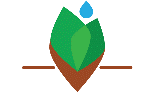 AGRONOMSKA ŠKOLA ZAGREBGJURE PREJCA 2, ZAGREB 10040KLASA: 112-02/23-01/23URBROJ: 251-104-01-23-1U Zagrebu, 04. prosinca 2023. godine                                           RAZGOVOR ZA RADNO MJESTORazgovor za radno mjesto NASTAVNIKA STRUKOVNIH PREDMETA – 20 sati neposredno odgojno obrazovnog rada nastave tjedno na određeno radno vrijeme održati će se 05. prosinca 2023. godine u prostorijama Agronomske škole Zagreb. Razgovoru ne mogu pristupiti kandidati koji ne mogu dokazati identitet i osobe za koje je Povjerenstvo utvrdilo da ne ispunjavaju formalne uvjete iz natječaja, te čije prijave nisu pravodobne i potpune. Temeljem  Zakona o odgoju i obrazovanju u osnovnoj i srednjoj školi („Narodne novine“ broj 87/08., 86/09., 92/10., 105/10., 90/11., 5/12., 86/12., 94/13., 152/14., 07/17., 68/18., 98/19., 64/20. i 151/22.), članka 105. stavka 8. Razgovoru mogu pristupiti sljedeći kandidati: Utorak, 05. prosinca 2023. godine:H.K.- 13,10 satiŠ.J. – 13,30 sati